VIII ENCUENTRO DE ALCALDES INTEGRANTES DE LA RED  REGIONAL MUNICIPIOS Y COMUNIDADES SALUDABLES DE CAJAMARCA.EVALUACION DE INDICADORES DE LA GESTION  DE GOBIERNOS LOCALES  A FAVOR DE LA SALUD Y  LOS DETERMINANTES SOCIALES  Y PRESENTACION DE EXPERIENCIAS EXITOSAS AÑOS 2016.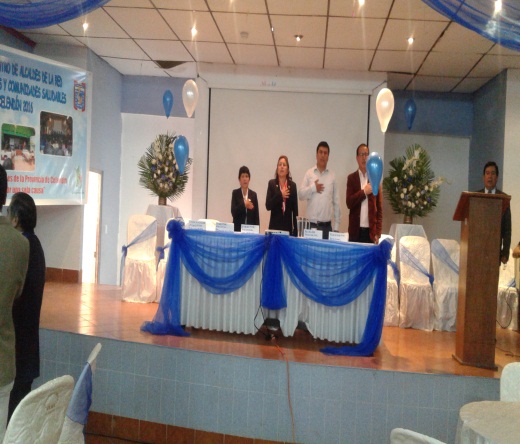 La Dirección Regional de  Salud  Cajamarca, en calidad de secretaria Técnica de la Red Regional de Municipios y Comunidades Saludables, en  coordinación con el presidente de la  Red antes mencionada,  municipalidad Celendín en su calidad de anfitriona,  bajo la Asistencia Técnica de la coordinación del Programa de Municipios Saludables , han organizado y llevado a cabo el   “VIII Encuentro  de Alcaldes Integrantes de la Red Regional de Municipios y Comunidades  de Cajamarca; cuya finalidad hacer la   Evaluación de Indicadores,  logros  y la  inversión  que  cada gobierno local  hace  a favor de la  salud y sus determinantes   durante el presente  año de gestión.  La  autoridad  provincial de Celendín   dio la bienvenida a los alcaldes y representantes de alcaldes  asistentes a este evento.Como resultado del proceso,  y el compromiso asumido por  los gobiernos locales, para  el trabajar por la  salud de su población, en el marco del convenio Inter institucional (Salud gobierno local),   el proceso de Descentralización; la  Ley Orgánica de Municipalidades Ley N° 27972, que faculta a los gobiernos locales trabajar por la Atención Primaria de la Salud, priorizando los entornos Saludables se tiene que:Participan de la Evaluación de Indicadores  y presentación de experiencias exitosas 18 alcaldes  y 43  representantes de alcaldes pertenecientes a la Red Regional  de  Municipios y Comunidades Saludables. La evaluación  se realizó estableciendo un Ranking, según los criterios técnicos  alcanzados al jurado calificador, la  competencia en forma separada Municipios Provinciales y Distritales.   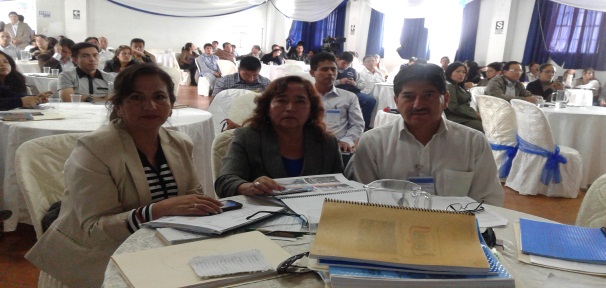 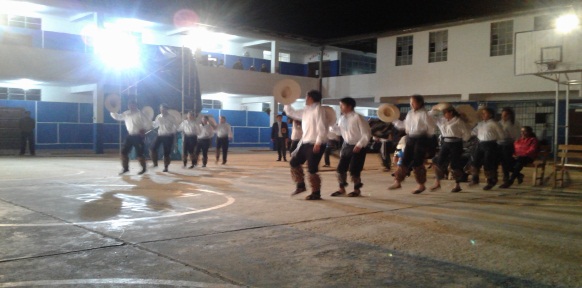 La Red de Municipios y Comunidades Saludables de Cajamarca, creada el año 2006, como la sétima red a nivel Perú,  lo conformaron 20 municipios: 14 distritales y 6 provinciales, constituida en una asociación sin fines de lucro,   con  el único compromiso  de trabajar articuladamente por la salud.  A través de los años la red ha crecido,  actualmente la conforman 75 municipios del ámbito de las 13 provincias con sus distritos del ámbito regional, siendo  su presidente el Dr. Julio Vargas Gavidia-alcalde provincial de San Miguel  y la secretaria técnica asumida  por  DIRESA Cajamarca a traves de la coordinación del programa de Municipios Saludables.El Desarrollo de pasantías, los encuentros de alcaldes que año tras año viene desarrollándose, ha permitido que cada alcalde logre su empoderamiento, priorice sus Intervenciones e invierta  sobre los determinantes sociales de  la salud, con énfasis en  la salud madre niño, promoviendo así mismo la multisectorialidad e intergubernabilidad   para contribuir a la disminuir la desnutrición infantil,  la mortalidad materna.En cada encuentro,  se elige por unanimidad la provincia que será  sede del siguiente encuentro, habiéndose elegido para este VIII encuentro  la provincia de Celendín; Por ello  agradecemos  a la Provincia de Celendín quien conjuntamente con sus distritos  han  permitido que este  Encuentro,  se  desarrolle de manera   muy acertada. Como producto de este proceso de evaluación, el jurado da a conocer los resultados de los municipios ganadores. En lo Provincial:   1° puesto Celendín, 2° Puesto Cutervo,  3° Puesto San Marcos 4° puesto Cajabamba; en tanto en lo Distrital : 1° Puesto Eduardo Villanueva,  2° Puesto Sucre,  3° Puesto   empate entre y Chancay y Baños del Inca,  4° empate entre Jorge  Chávez y Huarango. 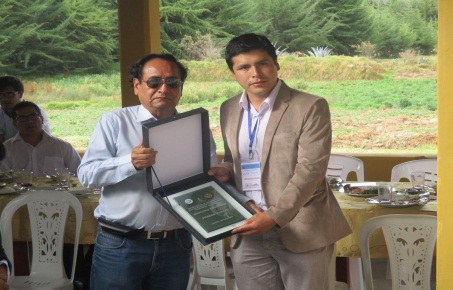 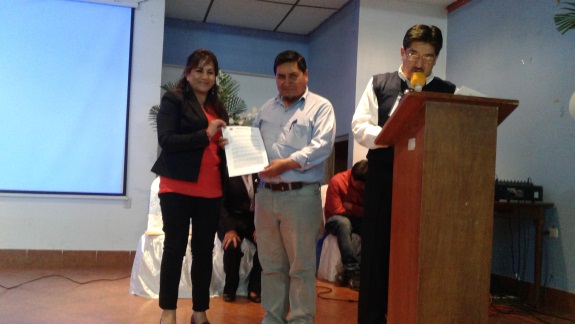 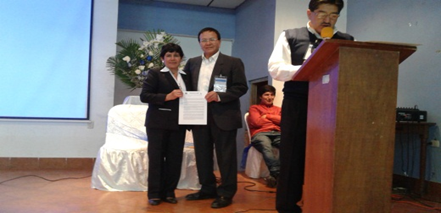 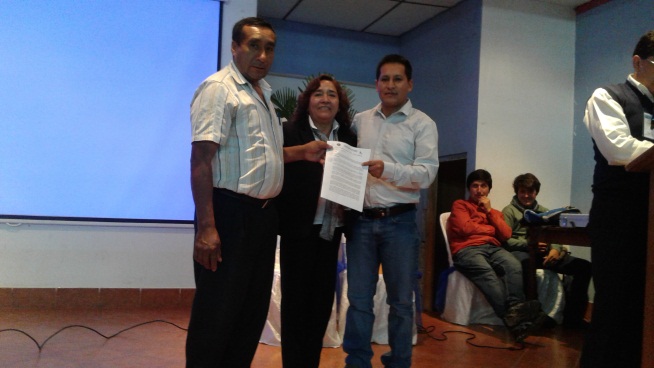 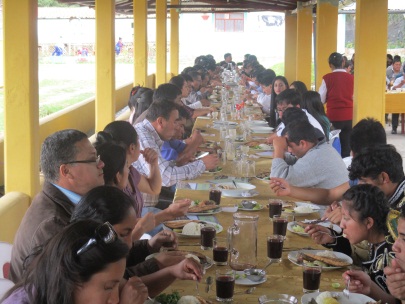 Lic. Celina Machuca VílchezCoord. Municipios SaludablesSecretaria Técnica de Red MyCS-Cajamarca